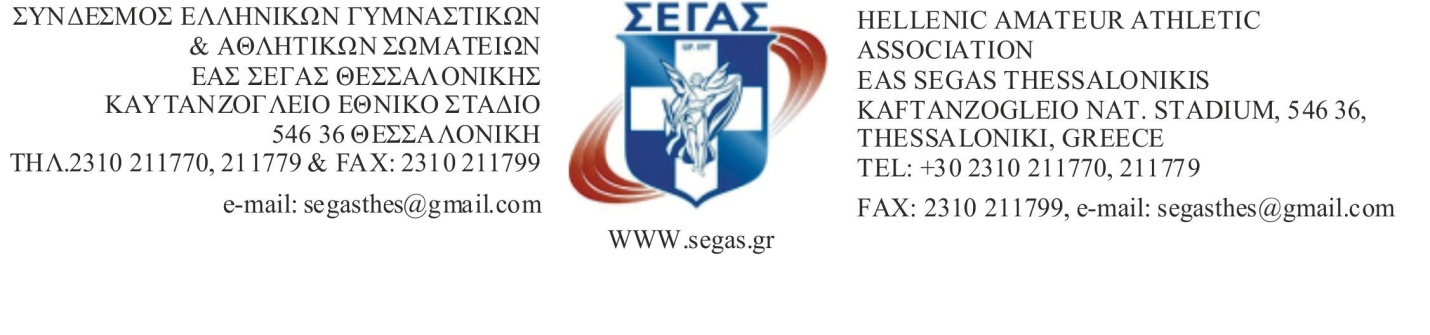 Αρ. Πρωτ. -174-		    				                  ΘΕΣΣΑΛΟΝΙΚΗ 13/5/2024Π Ρ Ο Κ Η Ρ Υ Ξ Η ΑΓΩΝΩΝ ΣΤΙΒΟΥ13α   Χ Ε Ι Μ Ω Ν Ι Δ Ε Ι Α   2 0 2 413α CHIMONIDIA / F CAT Η ΕΑΣ ΣΕΓΑΣ ΘΕΣΣΑΛΟΝΙΚΗΣ σε συνεργασία με τον ΟΜΙΛΟ ΑΘΛΗΤΩΝ & ΦΙΛΩΝ «ΚΩΣΤΑ ΧΕΙΜΩΝΙΔΗ» και τον Δήμο Θεσσαλονίκης, προκηρύσσει και διοργανώνει τους αγώνες στίβου «13α ΧΕΙΜΩΝΙΔΕΙΑ» στη μνήμη του «ΚΩΣΤΑ ΧΕΙΜΩΝΙΔΗ», σύμφωνα με τους παρακάτω όρους:1. ΗΜΕΡΟΜΗΝΙΑ :  Σάββατο 8  Ιουνίου 20242. ΤΟΠΟΣ ΔΙΕΞΑΓΩΓΗΣ : Εθνικό Καυτανζόγλειο Στάδιο Θεσσαλονίκης3. ΗΛΙΚΙΕΣ : Δικαίωμα συμμετοχής στους  αγώνες  έχουν οι αθλητές-τριες4. ΑΓΩΝΙΣΜΑΤΑ :5. ΤΕΧΝΙΚΕΣ ΔΙΑΤΑΞΕΙΣ :Διαδοχικά ύψη :ΑΝΔΡΩΝ:ΕΠΙ ΚΟΝΤΩ (Α): 3.80 – 4.10 -4.40  - 4.55 – 4.70 – 4.85 – 5.00 – 5.10 – 5.20 - 5.30 - 5.40 - 5.50και στη συνέχεια ανά 5 εκ.ΥΨΟΣ (Α): 1.67 - 1.72 - 1.77 - 1.82 - 1.87 - 1.92 - 1.96 - 2.00 - 2.04 - 2.08 - 2.12 και στη συνέχεια ανά 3 εκ.ΥΨΟΣ Κ16  (Α): 1.40 - 1.44 - 1.48 - 1.52 - 1.56 - 1.60 - 1.64 – 1.68 – 1.72 – 1.76 – 1.80 και στη συνέχεια ανά 3 εκ.ΓΥΝΑΙΚΩΝ:ΕΠΙ ΚΟΝΤΩ (Γ): 2.70 – 3.00 – 3.30 – 3.50 – 3.65  – 3.80 – 3.90 – 4.00 και στη συνέχεια ανά 5 εκ.ΥΨΟΣ (Γ): 1,46-1,50-1,53-1,56- 1,59-1,62-1,65-1,68-1,71-1,73μ. και στη συνέχεια ανά 2 εκ.ΥΨΟΣ Κ16 (Κ): 1,26-1,30-1,34-1,38- 1,42-1,46-1,50-1,54-1,58-1,62μ. και στη συνέχεια ανά 3 εκ.6. ΔΙΚΑΙΩΜΑ ΣΥΜΜΕΤΟΧΗΣ : Στους  αγώνες,  έχουν δικαίωμα  συμμετοχής  οι αθλητές  και οι αθλήτριες που είναι εγγεγραμμένοι, σύμφωνα με όσα ορίζονται στην τελευταία  υπουργική απόφαση «περί εγγραφής αθλητών»,  σε σωματεία – μέλη του Σ.Ε.Γ.Α.Σ.Στα αγωνίσματα θα υπάρξει περιορισμός συμμετοχών και οι λίστες των συμμετεχόντων θα καταρτιστούν με βάσει την καλύτερη επίδοση που έχει επιτευχθεί το 2024 (πρέπει να γίνεται αναφορά και στον αγώνα που έχει επιτευχθεί). Την τελική επιλογή των αθλητών και αθλητριών, την έχει ο οργανωτής των αγώνων.Για τα 200μ. (Α και Γ) : οι 24 καλύτερες επιδόσεις ανά κατηγορίαΓια τα 800μ. (Α και Γ) : οι 24 καλύτερες επιδόσεις ανά κατηγορίαΓια τα 1500μ. (Α και Γ) : οι 24 καλύτερες επιδόσεις ανά κατηγορίαΓια τα 110μ. με εμπόδια Κ20 : οι 8 καλύτερες επιδόσεις Για τα 100μ. με εμπόδια Γ : οι 24 καλύτερες επιδόσειςΓια το Ύψος (Α και Γ) : οι 12 καλύτερες επιδόσεις ανά κατηγορίαΓια το Μήκος (Α και Γ) : οι 12 καλύτερες επιδόσεις ανά κατηγορίαΓια το Τριπλούν (Α και Γ) : οι 12 καλύτερες επιδόσεις ανά κατηγορίαΓια το Επί κοντώ (Α και Γ) : οι 12 καλύτερες επιδόσεις ανά κατηγορίαΓια την Δισκοβολία (Γ) : οι 12 καλύτερες επιδόσειςΓια τον Ακοντισμό (Α) : οι 12 καλύτερες επιδόσεις7.  ΕΞΟΔΑ ΜΕΤΑΚΙΝΗΣΗΣ :	Θα καλυφθούν εν μέρει έξοδα μετακίνησης μόνο σε αθλητές και αθλήτριες που  προσκληθούν από την οργανωτική επιτροπή.8. ΔΗΛΩΣΕΙΣ ΣΥΜΜΕΤΟΧΗΣ :Οι Δηλώσεις Συμμετοχής  των αθλητών-τριών θα υποβάλλονται το αργότερο μέχρι την Τρίτη 4 Ιουνίου  και ώρα 14:00 στα Γραφεία της ΕΑΣ ΣΕΓΑΣ ΘΕΣΣΑΛΟΝΙΚΗΣ στο ειδικό συνημμένο έντυπο της προκήρυξης  ηλεκτρονικά segasthes@gmail.com. Μετά την παρέλευση  της προθεσμίας αυτής ΔΕΝ θα επιτραπεί καμία αλλαγή για κανέναν λόγο. Οι αθλητές-τριες πρέπει να οριστικοποιούν την συμμετοχή τους με αυτοπρόσωπη παρουσία στην Γραμματεία των αγώνων 60' πριν την διεξαγωγή του αγωνίσματός τους, με επίδειξη του ατομικού δελτίου αθλητικής ιδιότητας σφραγισμένο από γιατρό όπως ορίζει ο νόμος. Στα 45΄το πινάκιο θα κλείνει. Σε αντίθετη περίπτωση ΔΕΝ ΘΑ ΓΙΝΕΙ ΔΕΚΤΗ Η ΣΥΜΜΕΤΟΧΗ των αθλητών-τριών του σωματείου.Οι αθλητές-τριες θα πρέπει να έχουν μαζί τους το δελτίο αθλητικής ιδιότητας στον χώρο διεξαγωγής του αγωνίσματος και να το προσκομίσουν σε περίπτωση που τους ζητηθεί.ΠΡΟΣΟΧΗ : Στις δηλώσεις Συμμετοχής να αναγράφεται ΥΠΟΧΡΕΩΤΙΚΑ η επίδοση του αθλητή-τριας στο αγώνισμα που δηλώνεται (π.χ. 11.52, 37.40, 28.50 κ.λ.π.) καθώς και ο αγώνας που έχει επιτευχθεί στο 2024, ειδάλλως θα κατατάσονται στις τελευταίες θέσεις του start list.)Στις δηλώσεις συμμετοχής των συλλόγων προς τους οργανωτές πρέπει να αναφέρεται το ΟΝΟΜΑΤΕΠΩΝΥΜΟ των αθλητών-τριών, το ΕΤΟΣ ΓΕΝΝΗΣΗΣ, ο ΑΡΙΘΜΟΣ ΔΕΛΤΙΟΥ ΕΓΓΡΑΦΗΣ στον ΣΕΓΑΣ, τα αγωνίσματα στα οποία θα συμμετάσχουν.Οι δηλώσεις συμμετοχής πρέπει να είναι υπογεγραμμένες από τον πρόεδρο,  τον γενικό γραμματέα και να στέλνονται από το e-mail του σωματείου ή του εκπροσώπου του σωματείου.Δεν δικαιούται συμμετοχής αθλητής που έχει τιμωρηθεί από τα πειθαρχικά και δικαιοδοτικά όργανα του Σ.Ε.Γ.Α.Σ. και για όσο διάστημα διαρκεί η ποινή του.9. ΕΠΑΘΛΑ :Στους  πρώτους νικητές – νικήτριες των αγωνισμάτων θα απονεμηθούν κύπελλα και στους τρεις πρώτους νικητές – νικήτριες θα απονεμηθούν μετάλλια και διπλώματα.Οι απονομές θα γίνονται δέκα (10) λεπτά μετά το τέλος κάθε αγωνίσματος και οι τρείς (3) πρώτοι νικητές θα πρέπει να βρίσκονται στον χώρο των απονομών έγκαιρα.10. ΓΕΝΙΚΑ :Στους  αγώνες θα ισχύσουν οι κανονισμοί στίβου για το έτος 2024.Δεν επιτρέπεται η συμμετοχή ΕΚΤΟΣ ΣΥΝΑΓΩΝΙΣΜΟΥΤο οριστικό πρόγραμμα των αγώνων, καθώς και οι τελικές λίστες συμμετοχής, θα γνωστοποιηθούν από την ΕΑΣ ΣΕΓΑΣ Θεσσαλονίκης καθώς και από τις ηλεκτρονικές σελίδες: ΣΕΓΑΣ www.segas.gr , Σύνδεσμο Προπονητών Στίβου Βόρειας Ελλάδας (http://spsve.blogspot.gr) και facebook (Όμιλος Aθλητών και Φίλων Κώστα Χειμωνίδη https://www.facebook.com/groups/185735735478512), την ΠΕΜΠΤΗ 6 ΙΟΥΝΙΟΥ 2024.Ό,τι δεν προβλέπεται από την προκήρυξη θα ρυθμίζεται από τον Τεχνικό Υπεύθυνο των αγώνων, κ. Ματθαίο Καϊσίδη  Τεχνικό Σύμβουλο της ΕΑΣ ΣΕΓΑΣ Θεσσαλονίκης, τον  κ. Γεώργιο Τσούγκο και τον κ. Νικόλαο Σπανό, εκπρόσωποι της οργανωτικής Επιτροπής και εκπρόσωποι του Ομίλου Αθλητών-Φίλων Κώστα Χειμωνίδη και τον Αλυτάρχη των Αγώνων, σύμφωνα με τους κανονισμούς.Την προκήρυξη και τα έντυπα των δηλώσεων μπορείτε να τα βρείτε στην ηλεκτρονική σελίδα του ΣΕΓΑΣ www.segas.gr , στο Σύνδεσμο Προπονητών Στίβου Βόρειας Ελλάδας  (http://spsve.blogspot.gr) και στο facebook (Όμιλος Aθλητών και Φίλων Κώστα Χειμωνίδη).ΟΙ ΑΡΙΘΜΟΙ  ΤΩΝ ΑΘΛΗΤΩΝ ΠΑΡΑΚΑΛΟΥΜΕ ΝΑ ΕΠΙΣΤΡΕΦΟΝΤΑΙ  ΣΤΟ  ΤΕΛΟΣ     ΤΟΥ ΑΓΩΝΑ11. ΙΑΤΡΙΚΗ ΕΞΕΤΑΣΗ :	Με φροντίδα και ευθύνη των συλλόγων τους οι αθλητές –τριες πρέπει να έχουν εξετασθεί ιατρικώς πριν από τους αγώνες.	Η πιστοποίηση της υγείας των αθλητών - αθλητριών στην κάρτα υγείας αθλητή είναι υποχρεωτική και αποτελεί προϋπόθεση για τη συμμετοχή τους σε προπονήσεις και αγώνες.  	Οι υπεύθυνοι της αίθουσας κλήσης θα ελέγχουν τα αθλητικά δελτία  και τις κάρτες υγείας των αθλητών - αθλητριών και θα καταχωρούν στα πινάκια ΜΟΝΟ τους αθλητές – αθλήτριες των οποίων η κάρτα υγείας αθλητή είναι θεωρημένη σύμφωνα με την ισχύουσα νομοθεσία. 		ΣΕ ΔΙΑΦΟΡΕΤΙΚΗ ΠΕΡΙΠΤΩΣΗ ΔΕΝ ΘΑ ΤΟΥΣ ΕΠΙΤΡΕΠΕΤΑΙ ΝΑ ΣΥΜΜΕΤΕΧΟΥΝ.ΣΥΝΗΜΜΕΝΑ  (3):1.  ΕΝΤΥΠΟ ΔΗΛΩΣΗΣ 2.  ΩΡΟΛΟΓΙΟ ΠΡΟΓΡΑΜΜΑ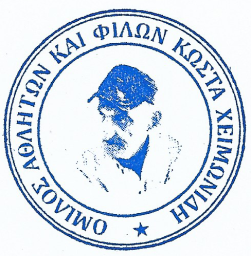 Ο ΤΑΜΙΑΣ ΤΟΥ ΟΜΙΛΟΥ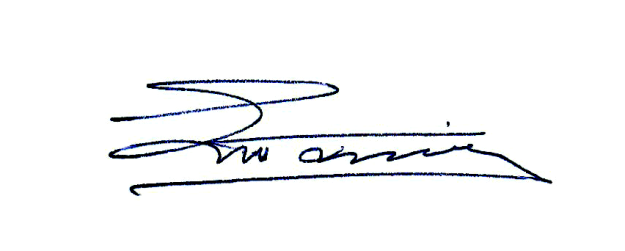 ΝΙΚΟΛΑΟΣ ΣΠΑΝΟΣΓΙΑ ΤΗΝ ΕΑΣ ΣΕΓΑΣ ΘΕΣΣΑΛΟΝΙΚΗΣ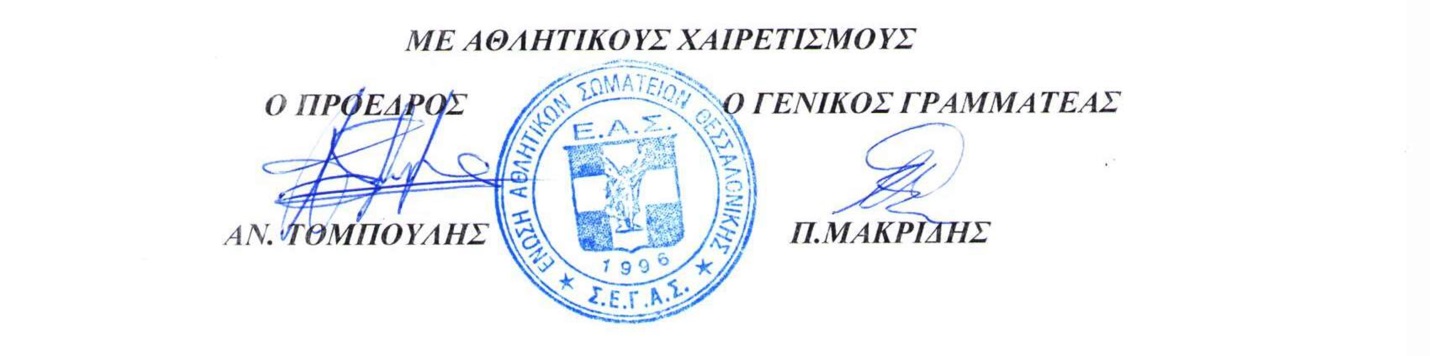 ΟΜΙΛΟΣ ΑΘΛΗΤΩΝ ΚΑΙ ΦΙΛΩΝ          «ΚΩΣΤΑ ΧΕΙΜΩΝΙΔΗ»Πληροφορίες:Νικόλαος Σπανός τηλ. 6972730310, 6944263765e-mail: nikspan65@gmail.comΓεώργιος Τσούγκοςτηλ. 6977446752e-mail: tsougkosg@gmail.com  Άνδρες – Γυναίκες  Γεννημένοι-ες τα έτη 2001 και μεγαλύτεροι-ες Κ23 (Ανδρών–Γυναικών) Γεννημένοι-ες τα έτη 2002 - 2004Κ20 Γεννημένοι-ες τα έτη 2005 - 2006Κ18 Γεννημένοι-ες τα έτη 2007 - 2008Κ16Γεννημένοι-ες τα έτη 2009 – 2010Κ14Γεννημένοι-ες το έτος 2011 (μόνο για Ύψος)ΑΝΔΡΩΝ  200μ., 800μ., 1500μ.  (γεννημένοι το 2009 & μεγαλύτεροι)  Ύψος,                             (γεννημένοι το 2008 & μεγαλύτεροι) Μήκος,                           (γεννημένοι το 2010 & μεγαλύτεροι) Τριπλούν,                      (γεννημένοι το 2009 & μεγαλύτεροι) Επί κοντώ,                     (γεννημένοι το 2010 & μεγαλύτεροι) Ακοντισμός                   (γεννημένοι το 2007 & μεγαλύτεροι)ΓΥΝΑΙΚΩΝ200μ., 800μ., 1500μ., (γεννημένες το 2009 & μεγαλύτερες)100μ. ΕΜΠΟΔΙΑ,   (γεννημένες το 2007 & μεγαλύτερες) Ύψος,                      (γεννημένες το 2008 & μεγαλύτερες)Μήκος,                    (γεννημένες το 2010 & μεγαλύτερες)Τριπλούν,               (γεννημένες το 2009 & μεγαλύτερες)Επί κοντώ,              (γεννημένες το 2010 & μεγαλύτερες)Δισκοβολία            (γεννημένες το 2010 & μεγαλύτερες)Κ20 ΑΝΔΡΩΝ110μ ΕΜΠΟΔΙΑ     (γεννημένοι το 2005-2006-2007)Κ16 ΑΓΟΡΙΩΝΥΨΟΣ                      (γεννημένοι το 2009-2010-2011)Κ16 ΚΟΡΙΤΣΙΩΝΥΨΟΣ                      (γεννημένες το 2009-2010-2011)